Инструкция по распечатке выходных форм(библиографических карточек, формуляр)Прежде чем приступать к распечатке выходных форм необходимо настроить Internet Explorer:Запускаем Internet Explorer.Выбираем в верхнем меню пункт меню Файл – Параметры страницы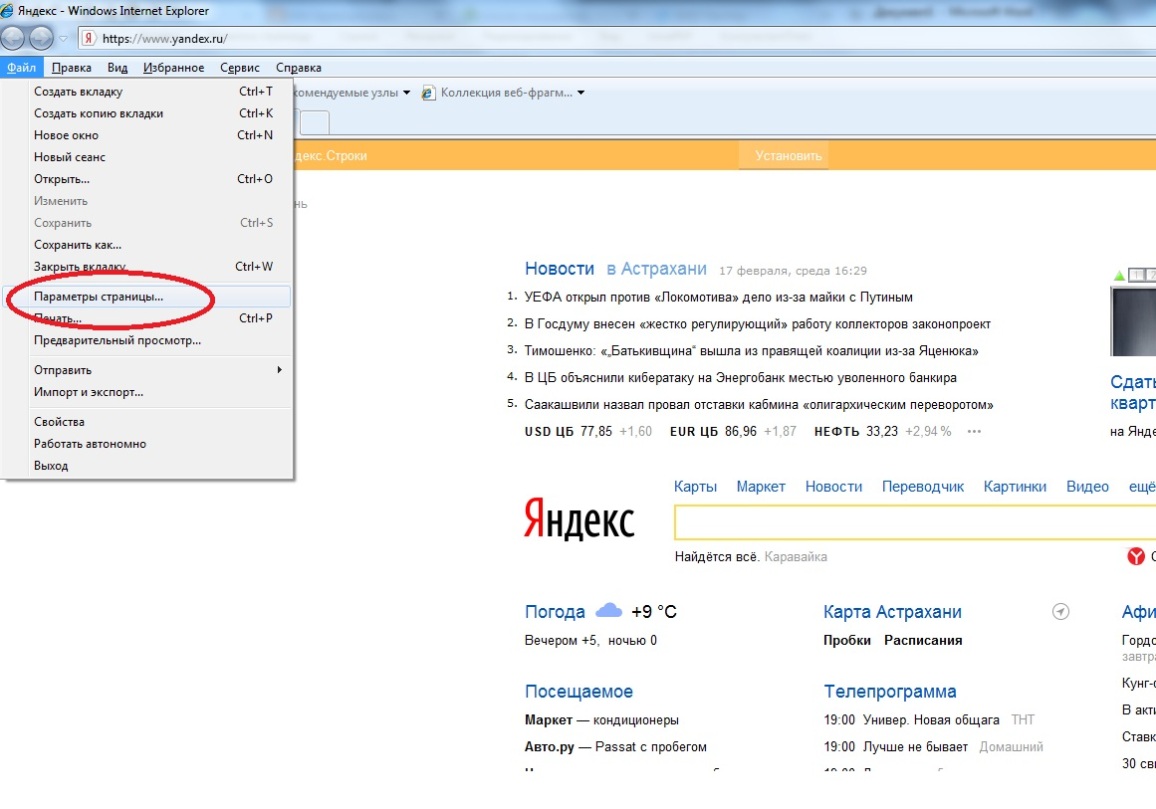 В открывшемся меню выставляем:Ориентация – книжная;Поля (мм) – 5 мм.Верхний и Нижний колонтитулы – Пусто.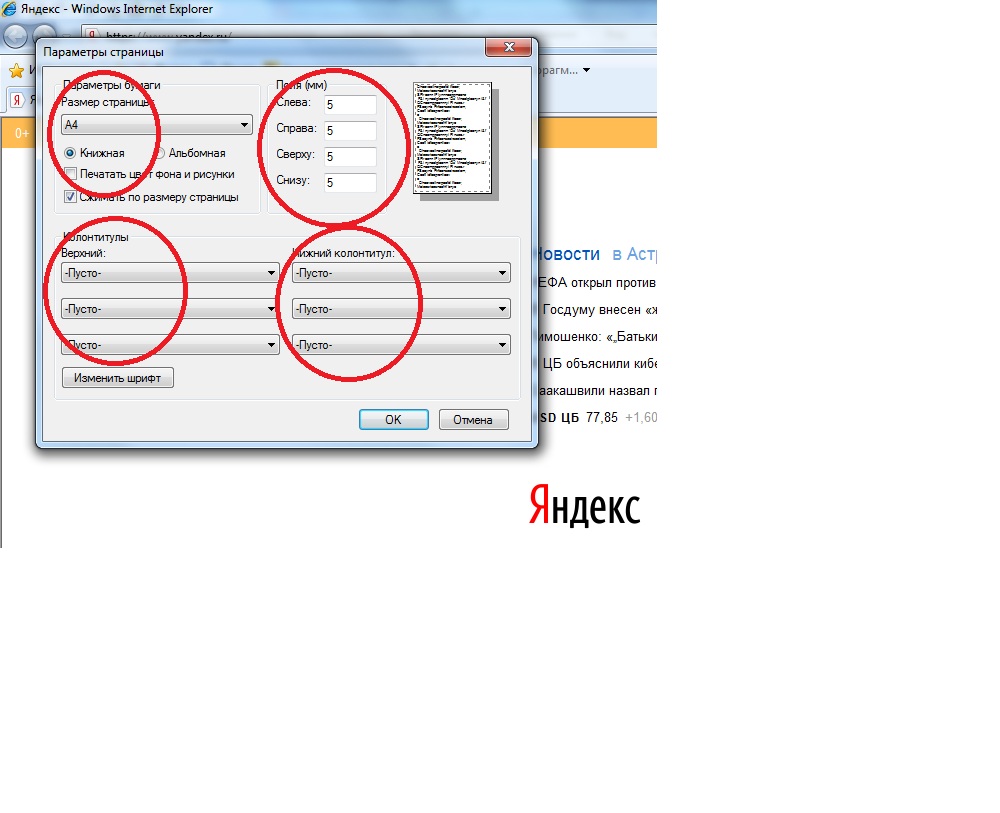 Нажимаем кнопку ОК.Распечатка Библиографических карточек (далее – БК).Для распечатки БК необходимо осуществить поиск библиографических записей на книгу: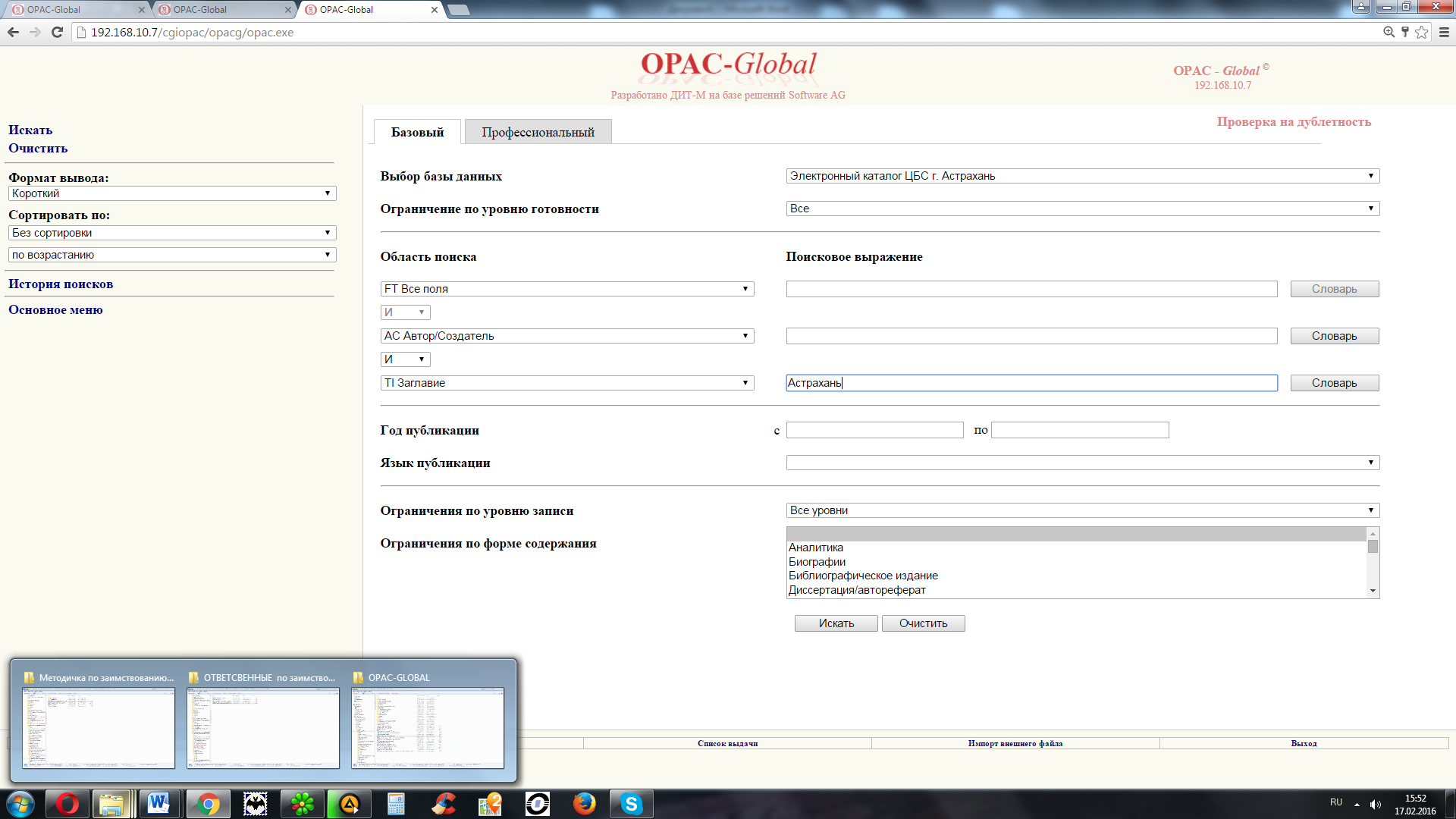 Откроется окно с результатом поиска. Под нужной записью необходимо выбрать команду Печать БК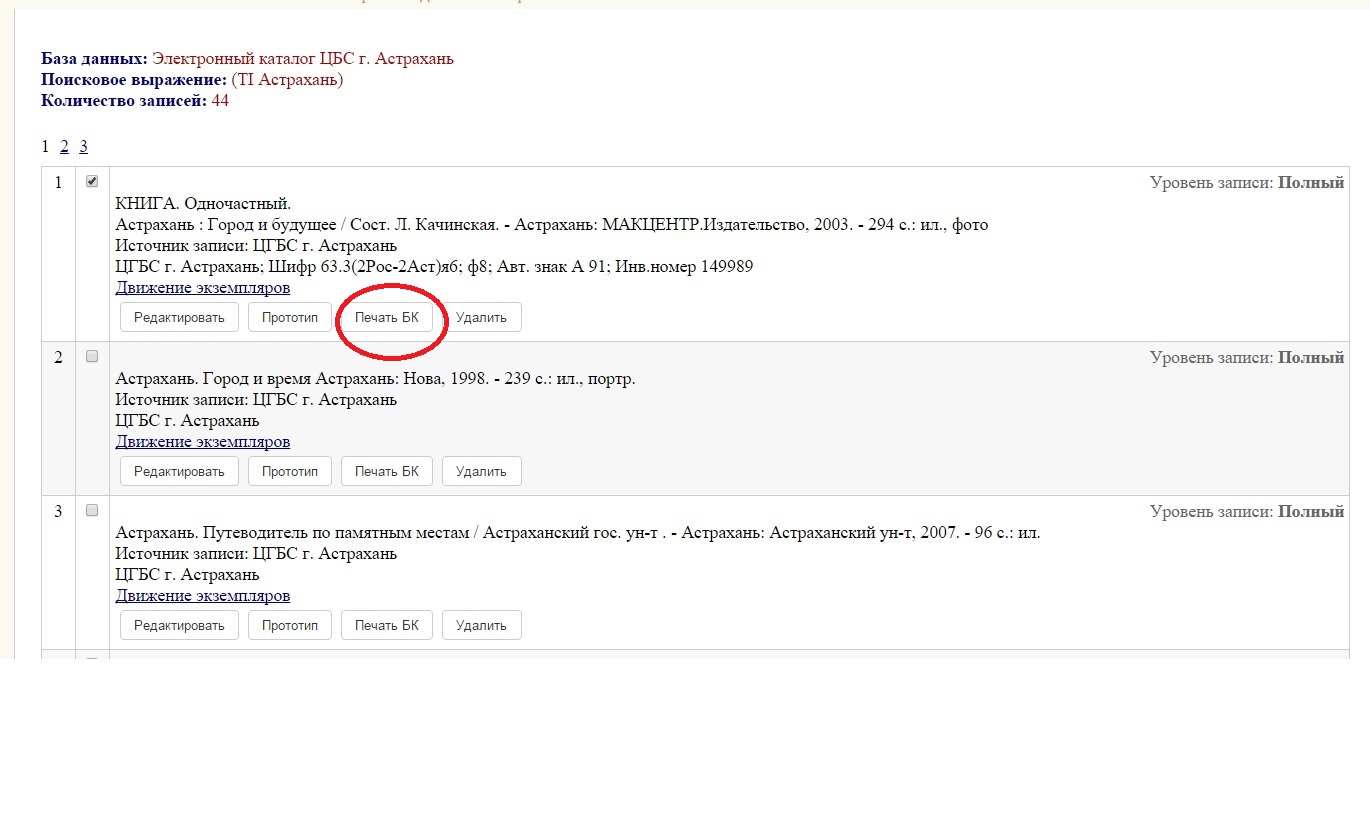 В открывшемся диалоговом окне Тип библиографического описания нужно выбрать «По умолчанию». Нажать на кнопку Выбрать в нижней части экрана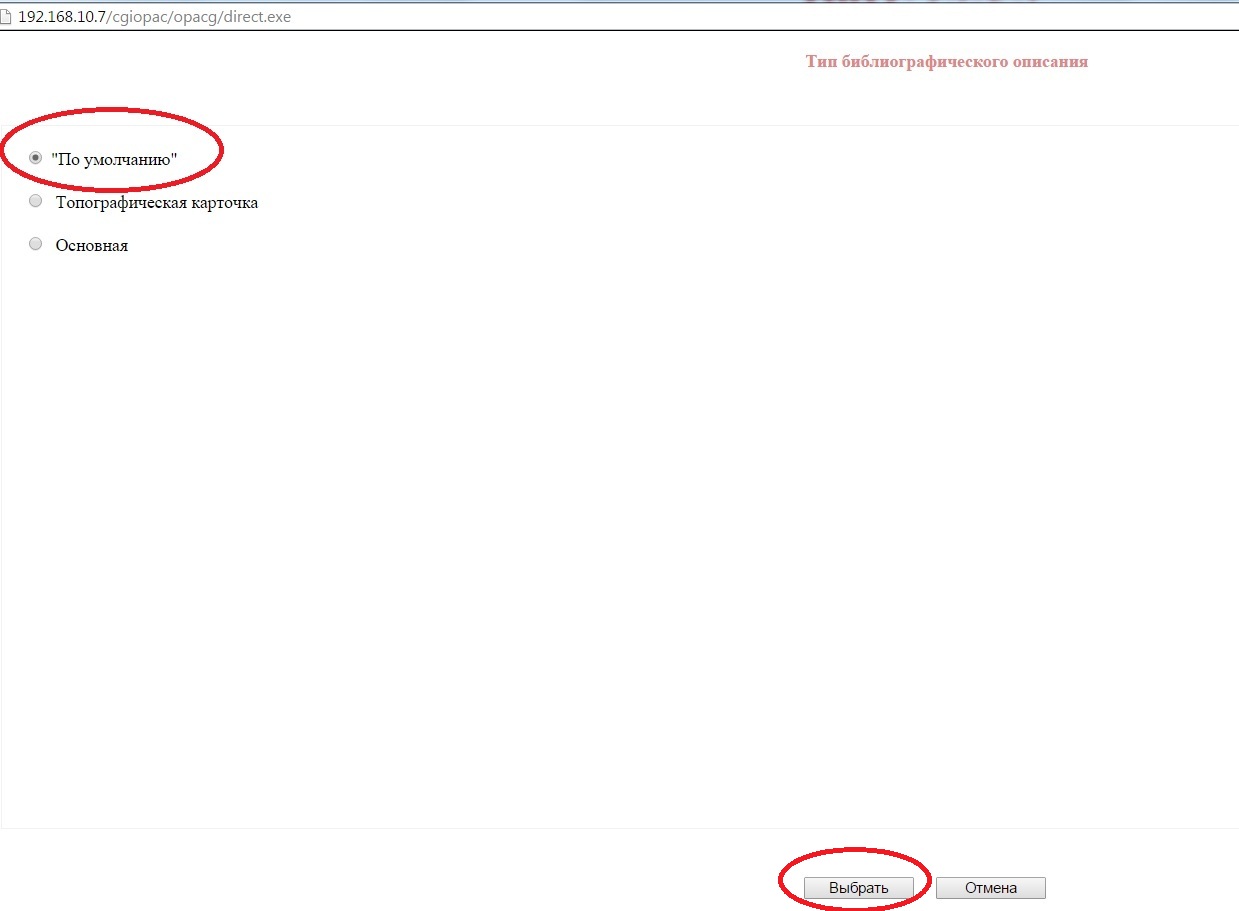 В открывшемся окне можно провести редактирование БК. Если все правильно, выбираем в левом меню команду Печать основной карточки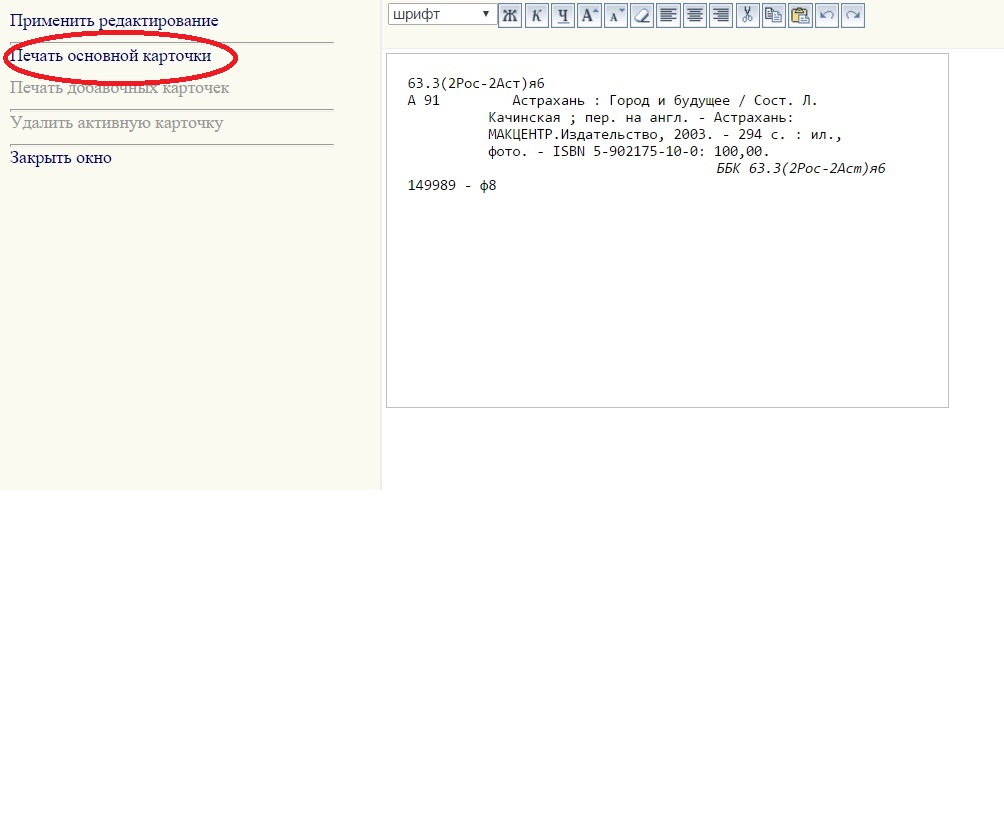 В открывшемся диалоговом окне выбираем команду Печать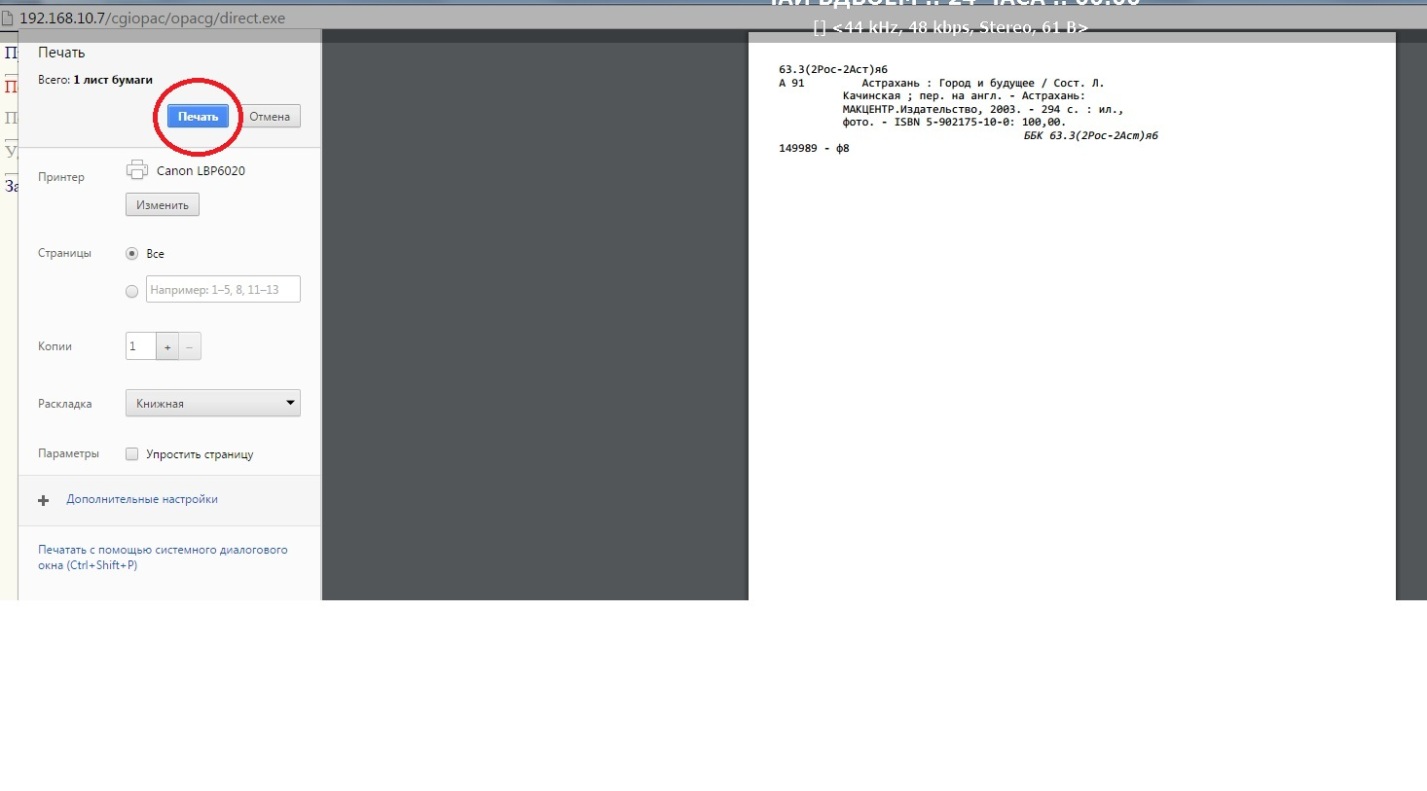 Печать формуляраДля распечатки БК необходимо осуществить поиск библиографических записей на книгу:Откроется окно с результатом поиска. Отметить необходимые библиографические записи и в левом меню выбрать команду Внести в список выдачи.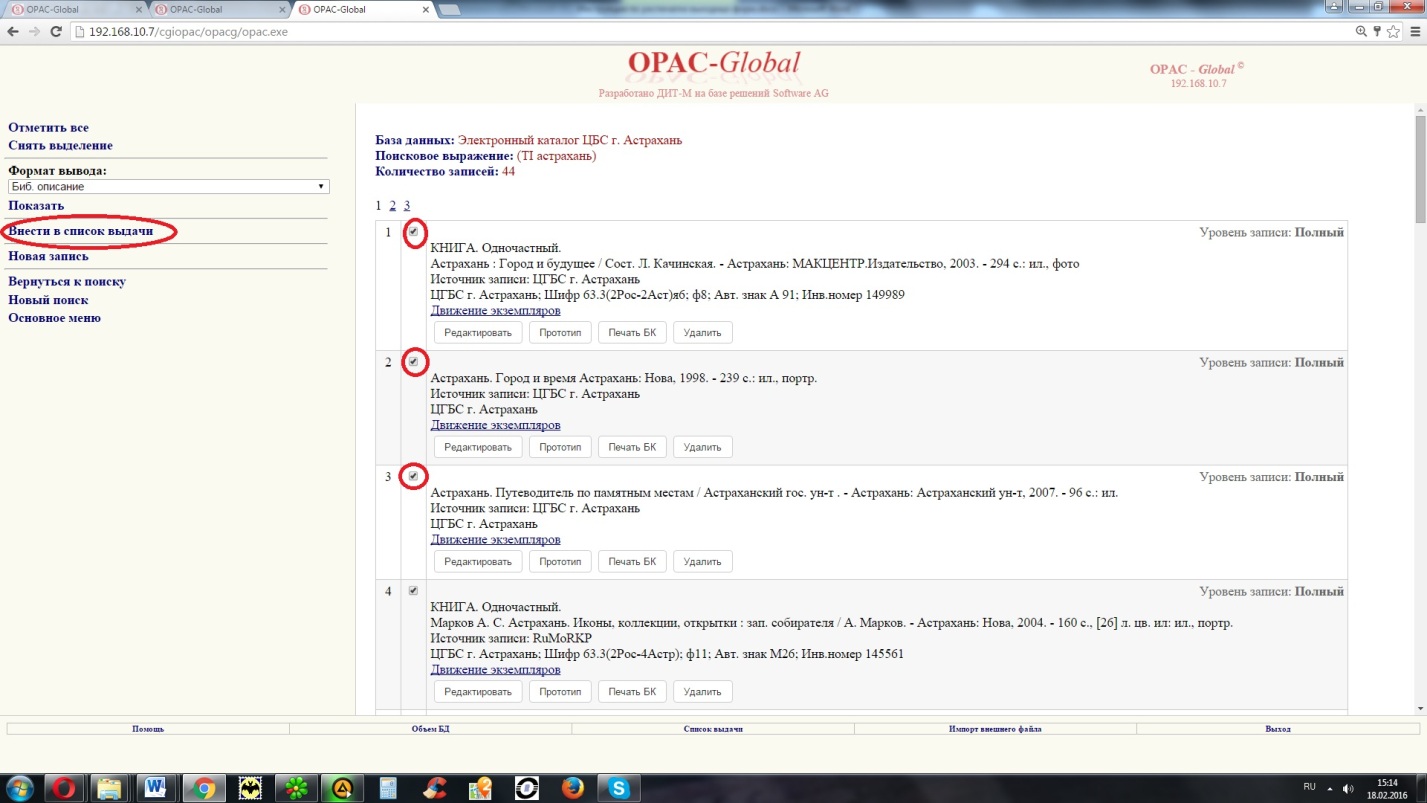 В нижнем меню выбрать команду Список выдачи. 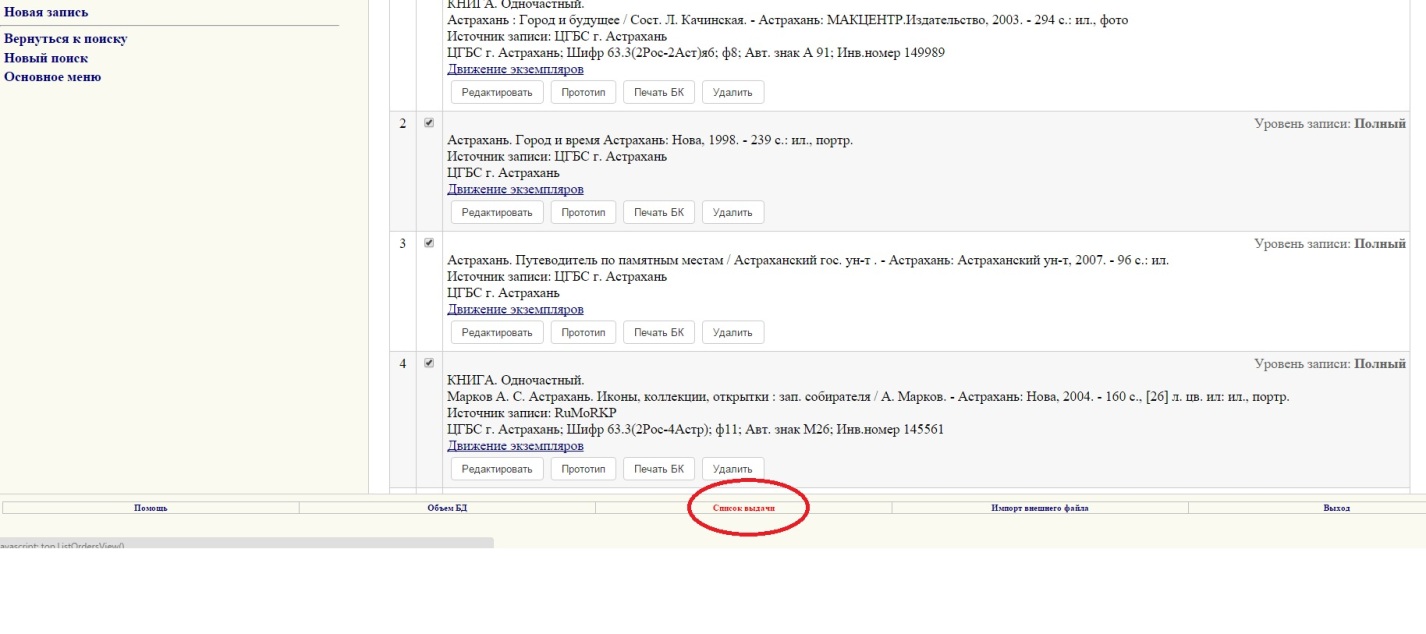 Откроется диалоговое окно Список выдачи. В этом окне отмечаем отобранные библиографические записи и в левом меню выбираем Печать формуляра и нажимаем кнопку Печать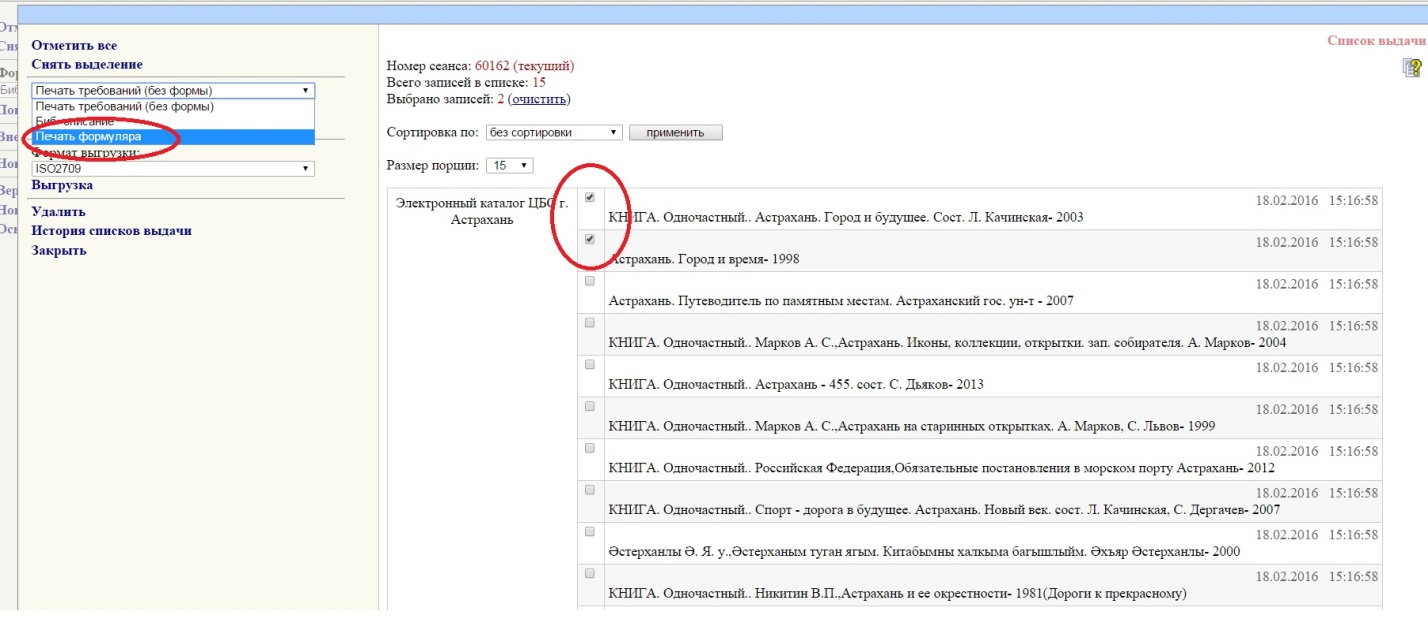 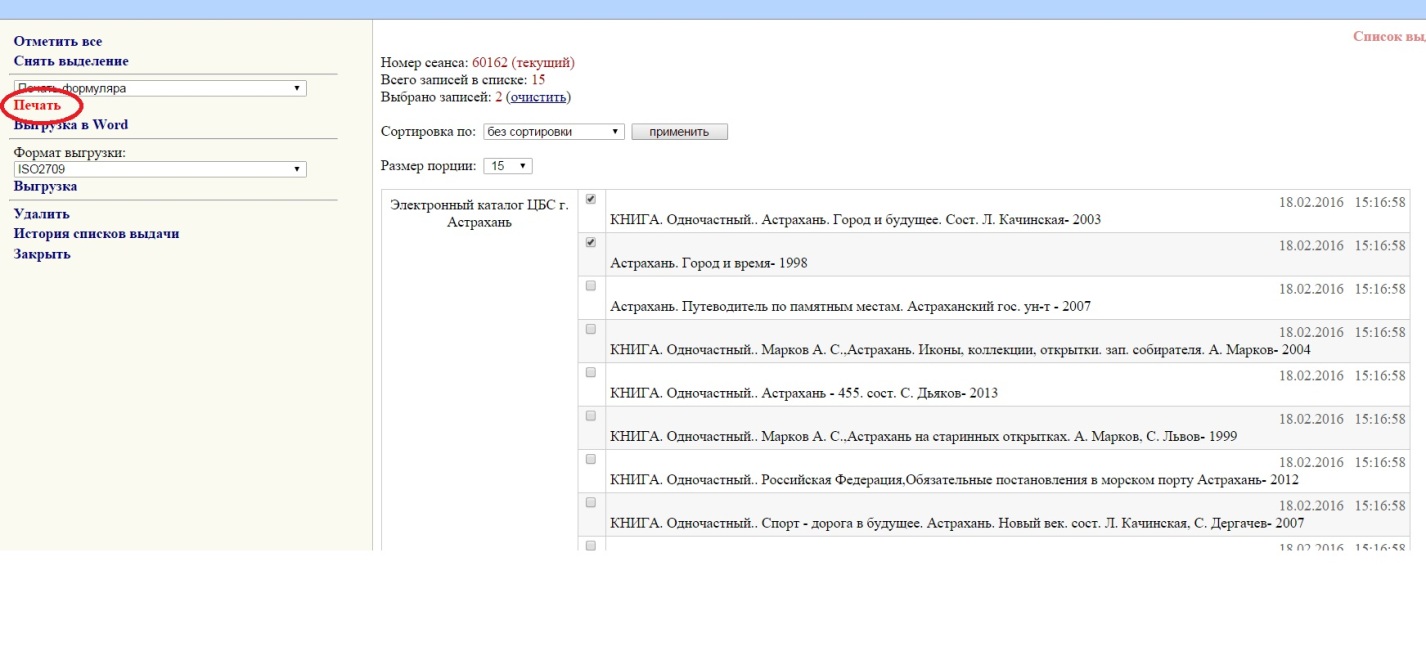 В открывшемся окне еще раз выбираем команду Печать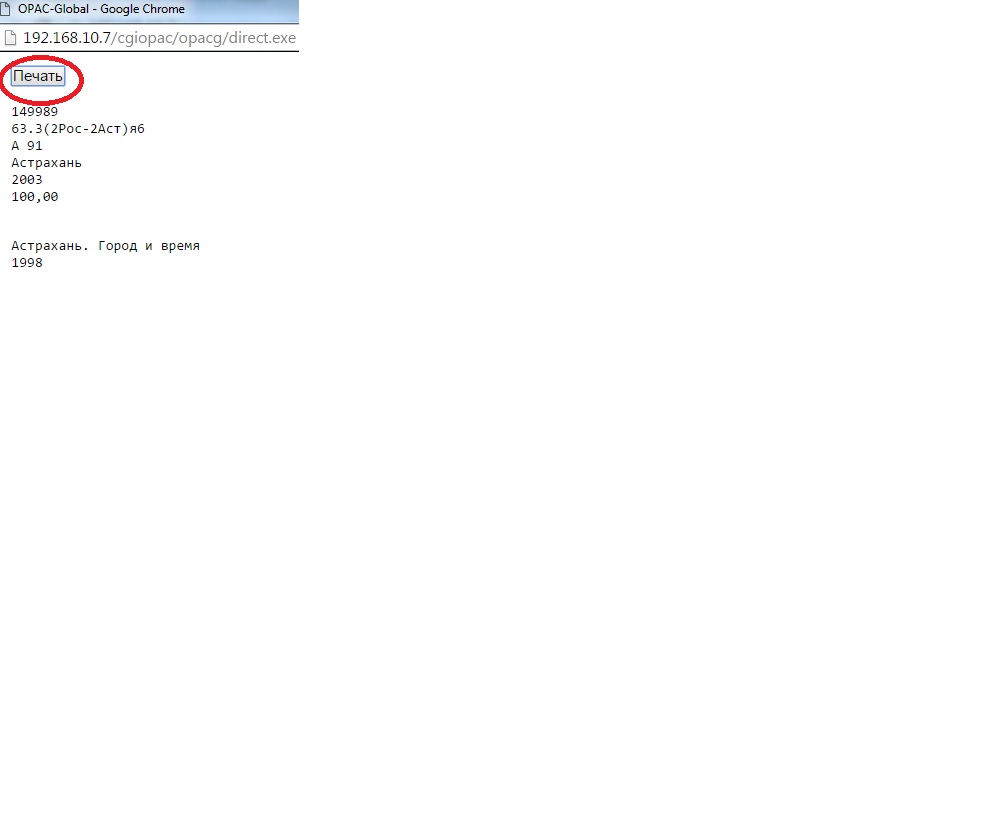 